جامعة الملك سعود						                                    مفردات المقرر 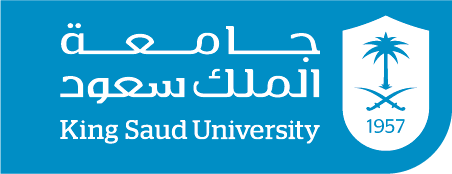 كلية الآداب                                                                                                        الفصل الدراسي: الثاني                                                                                                       السنة الدراسية: :1439-1440هـمعلومات المحاضر:معلومات المقرر:طرق التقييم:*التأكيد على ضرورة حصول الطالبات على 80% من درجات الأعمال الفصلية قبل تاريخ الاعتذار.الخطة الأسبوعية:القـوانـيـن :(مثال: السرقة الأدبية, سياسة الحضور):في حالة ان اكتشفت التشابه بنسبة 30% من الجزئية المطلوبة منك مع زميله أخرى في أي تكليف يتم اعطائك إياه سيتم حجب الدرجة لك ولها ولن يتم اعطائك فرصه أخرى – في حاله اكتشاف غش اثناء الامتحان الفصلي يستم سحب الورقة وحجب الدرجة عن الطالبة.اما في حالة احداث ازعاج اثناء المحاضرة اما بالكلام او استخدام الجوال او العبث في الحقيبة او التحدث والضحك مع الزميلات اثناء المحاضرة او الخروج والدخول طوال الوقت من القاعة او عدم المبالاة للمحاضرة او النوم اثناء المحاضرة او الغياب بدون عذر مقبول  او قراءه كتاب غير منهجك المقرر او لبس العباءه داخل القاعة او لبس مخالف لنظام فسيتم حسم من درجه الحضور القـوانـيـن:الالتزام بالحضور في موعد المحاضرةيحسب غياب لمن تتأخر 10 دقائق عن موعد المحاضرةالإنصات والتركيز والمشاركة الجماعيةتسليم المهام في الوقت المحدد وسيتم حسم درجه على كل يوم تأخير الاستعداد بالقراءة والاطلاع المستمر حيث سيكون هناك امتحانات قصيرة في بعض المحاضراتعدم الغياب عن الامتحان الفصلي ولن يعاد إلا في حال وجود عذر طبي من مستشفى حكومي وسيتم عرضه على الاخصائيات الاجتماعيات في الجامعة للبت فيه وسيتم اعاده الامتحان بعد موافقتي شخصياً.للامتحان ولن يكون هناك درجات تعويضيه .كما هو معروف التحسين لا يوجد.في حال ثبت غش أو سرقة علمية سيتم إلغاء درجة امتحان فصليعدم شحن الجوال او استخدامه او فتحه اثناء المحاضرة وسيتم تطبيق شروط الجامعة بأخذ الجهاز وتسليمه للمسؤولة في الجامعة عدم لبس العباءة داخل القاعة نهائي يفضل احضار ملزمه المادة معك في كل محاضره او دفتر لكتابة مايتم شرحه لك في المحاضرة وكتابة الملاحظات المهمهعند تأخر الطالبة عن الحضور بعد الخروج لدوره المياه اكثر من نصف ساعه ستتم تغييبها ساعه من ساعات المادةبالتوفيق للجميع  المحاضرة / ريـم سـعيد الاحـمدي اسم المحاضر 12-1يوم الاثنين+ من 10-12 يوم الاربعاء  - وساعات الارشاد الاجتماعي+مكتبيه يوم الخميس من  10-12  الساعات المكتبية  73 الدور الثالث المبنى الاول كليه الادابرقم المكتبalareem@ksu.edu.sa  حساب توتير الرسمي والخاص بالطالبات ( alareem1@ )عنوان البريدي الإلكترونيالموقع الخاص بالاستاذه ريم الاحمدي http://fac.ksu.edu.sa/alareem/course/48199الموقع الرسمي للاعضاءالسياسة الاجتماعية وتخطيط  ش(50012) اسم المقرر408 جمع رقم المقرريهدف هذا المقرر إلى تعريف الطالبة بمفاهيم ومصطلحات  وأهداف وعناصر ونماذج السياسة الاجتماعية والتخطيط الاجتماعي، وطرق وأساليب تنفيذ السياسات والخطط ومتطلباتها ومتابعتها وتقويمها مع إعطاء أمثلة من مختلف بلدان العالم على وجه العموم والمملكة العربية السعودية وما حققته خطط التنمية فيها من منجزات على وجه الخصوص، وبالتالي إكساب الطالبة القدرة على تحليل الخطط الاجتماعية والمساهمة في إعدادها توصيف المقررتعريف الطالبة بمفاهيم ومصطلحات  وأهداف وعناصر ونماذج السياسة الاجتماعية والتخطيط الاجتماعي، وطرق وأساليب تنفيذ السياسات والخطط ومتطلباتها ومتابعتها وتقويمها مع إعطاء أمثلة من مختلف بلدان العالم على وجه العموم والمملكة العربية السعودية وما حققته خطط التنمية فيها من منجزات على وجه الخصوص، وبالتالي إكساب الطالبة القدرة على تحليل الخطط الاجتماعية والمساهمة في إعدادهانواتج التعلم (المنصوص عليها في توصيف المقرر)علي، ماهر أبو المعاطي (2008) التخطيط الاجتماعي ونموذج السياسة الاجتماعية في المجتمع السعودي.الرياض: دار الزهراء للنشر والتوزيعالكتب الرئيسية كتاب السياسة الاجتماعيه مع نماذج تطبيقية من المجتمع السعودي لدكتوره هويدا محمد عبدالمنعم والدكتوره نادية عبد الجواد والدكتوره منال عبد الستار مرجع أساسي: 	1- علي، ماهر أبو المعاطي (2008) التخطيط الاجتماعي ونموذج السياسة الاجتماعية في المجتمع السعودي.الرياض: دار الزهراء للنشر والتوزيعمراجع اضافية: 	2- عويس، منى وعبلة الأفندي (1996) التخطيط الاجتماعي والسياسة الاجتماعية (بين النظرية والتطبيق) القاهرة:دار الفكر العربي 3- القعيد، إبراهيم بن حمد (2001) العادات العشر للشخصية الناجحة.الرياض: دار المعرفة للتنمية البشريةالمراجع التكميلية (إن وجد)تاريخ التغذية الراجعة (تزويد الطالبات بالنتيجة) تاريخ التقييم تقسيم الدرجاتالنوعالنوعيتم الاتفاق لاحقاً مع الطالبات 7/8/1439 اخر موعد لتقديم ويتم الااتفاق في وقت لاحق....  10درجات "...التكاليف امتحان فصلي أول25  درجة.. الخميس (50012) تاريخ 27/6/1439.. امتحان فصلي ثاني 25 درجة .. الخميس (50012) تاريخ 26 /7/1439.. اختبارات فصليةدوريه في بدأيه كل محاضرة يتم اخذ اسم من القائمة وطرح سؤال عن المحاضرة السابقة وستتيم احتساب الدرجة في حاله ان الطالبة أخفقت في درجات الشهري امتحان شفوي 40 درجه 40 درجه 40 درجه اختبار نهائيمذكرة إضافية (مثال: شروط إعادة الاختبارات)لن يعاد الامتحان الا في حاله وجود عذر طبي حكومي  او اجتماعي قهري ويتم قبوله من قبلي انا.وسيتم عرض العذر الطبي على اللجنة الطبية في الجامعة لمعرفه مدى صحه وسلامة التقرير. وسيتم تحديد الموعد من قبلي للامتحان الموحد للإعادة لجميع المواد -وفي حاله التغييب عن الامتحان الشهري البديل الأول والثاني لن يتم اعاده الامتحان لطالبه نهائي.وسيتم حسم 3 درجات من الدرجة الأساسية للامتحان في حالة اعاده الامتحانمذكرة إضافية (مثال: شروط إعادة الاختبارات)لن يعاد الامتحان الا في حاله وجود عذر طبي حكومي  او اجتماعي قهري ويتم قبوله من قبلي انا.وسيتم عرض العذر الطبي على اللجنة الطبية في الجامعة لمعرفه مدى صحه وسلامة التقرير. وسيتم تحديد الموعد من قبلي للامتحان الموحد للإعادة لجميع المواد -وفي حاله التغييب عن الامتحان الشهري البديل الأول والثاني لن يتم اعاده الامتحان لطالبه نهائي.وسيتم حسم 3 درجات من الدرجة الأساسية للامتحان في حالة اعاده الامتحانمذكرة إضافية (مثال: شروط إعادة الاختبارات)لن يعاد الامتحان الا في حاله وجود عذر طبي حكومي  او اجتماعي قهري ويتم قبوله من قبلي انا.وسيتم عرض العذر الطبي على اللجنة الطبية في الجامعة لمعرفه مدى صحه وسلامة التقرير. وسيتم تحديد الموعد من قبلي للامتحان الموحد للإعادة لجميع المواد -وفي حاله التغييب عن الامتحان الشهري البديل الأول والثاني لن يتم اعاده الامتحان لطالبه نهائي.وسيتم حسم 3 درجات من الدرجة الأساسية للامتحان في حالة اعاده الامتحانمذكرة إضافية (مثال: شروط إعادة الاختبارات)لن يعاد الامتحان الا في حاله وجود عذر طبي حكومي  او اجتماعي قهري ويتم قبوله من قبلي انا.وسيتم عرض العذر الطبي على اللجنة الطبية في الجامعة لمعرفه مدى صحه وسلامة التقرير. وسيتم تحديد الموعد من قبلي للامتحان الموحد للإعادة لجميع المواد -وفي حاله التغييب عن الامتحان الشهري البديل الأول والثاني لن يتم اعاده الامتحان لطالبه نهائي.وسيتم حسم 3 درجات من الدرجة الأساسية للامتحان في حالة اعاده الامتحانالعـنـوان الأسبوع-مفهوم السياسة الاجتماعية(مع التركيز على تعريف د.ماهر ابو المعاطي ص320) - عناصر السياسة الاجتماعية- ركائز السياسة الاجتماعية - العلاقة بين السياسة الاجتماعية والدراسات الاجتماعية- السياسة الاجتماعية في المملكة العربية السعوديةالأول والثاني- نشأة وتعريف التخطيط الاجتماعي- اهداف واهمية التخطيط في مجتمعنا المعاصر- فلسفة التخطيط الاجتماعيالثالث والرابع- مبادئ التخطيط الاجتماعي- عمليات التخطيط الاجتماعيالخامس والسادس- تحديد الاولويات في التخطيط- انواع التخطيط الاجتماعيالسابع والثامن- مستويات التخطيط الاجتماعيالتاسع-	نماذج التخطيط الاجتماعيالعاشر- التخطيط في المملكة العربية السعودية- أجهزة التخطيط في المملكة العربية السعودية- تطور أجهزة التخطيط في المملكة العربية السعودية- مستويات أجهزة التخطيط في المملكة العربية السعوديةالحادي والثاني عشرنماذج تطبيقية من خطط التنمية بالمملكة العربية السعوديةالتطور في منهجية التخطيط خلال خطط التنميةالثالث والرابع عشر1-مفهوم السياسة الاجتماعية(مع التركيز على تعريف د.ماهر ابو المعاطي ص320) - عناصر السياسة الاجتماعية- ركائز السياسة الاجتماعية - العلاقة بين السياسة الاجتماعية والدراسات الاجتماعية- السياسة الاجتماعية في المملكة العربية السعوديةالأول والثاني- نشأة وتعريف التخطيط الاجتماعي- اهداف واهمية التخطيط في مجتمعنا المعاصر- فلسفة التخطيط الاجتماعيالثالث والرابع- مبادئ التخطيط الاجتماعي- عمليات التخطيط الاجتماعيالخامس والسادس- تحديد الاولويات في التخطيط- انواع التخطيط الاجتماعيالسابع والثامن- مستويات التخطيط الاجتماعيالتاسع-	نماذج التخطيط الاجتماعيالعاشر- التخطيط في المملكة العربية السعودية- أجهزة التخطيط في المملكة العربية السعودية- تطور أجهزة التخطيط في المملكة العربية السعودية- مستويات أجهزة التخطيط في المملكة العربية السعوديةالحادي والثاني عشرنماذج تطبيقية من خطط التنمية بالمملكة العربية السعوديةالتطور في منهجية التخطيط خلال خطط التنميةالثالث والرابع عشر2-مفهوم السياسة الاجتماعية(مع التركيز على تعريف د.ماهر ابو المعاطي ص320) - عناصر السياسة الاجتماعية- ركائز السياسة الاجتماعية - العلاقة بين السياسة الاجتماعية والدراسات الاجتماعية- السياسة الاجتماعية في المملكة العربية السعوديةالأول والثاني- نشأة وتعريف التخطيط الاجتماعي- اهداف واهمية التخطيط في مجتمعنا المعاصر- فلسفة التخطيط الاجتماعيالثالث والرابع- مبادئ التخطيط الاجتماعي- عمليات التخطيط الاجتماعيالخامس والسادس- تحديد الاولويات في التخطيط- انواع التخطيط الاجتماعيالسابع والثامن- مستويات التخطيط الاجتماعيالتاسع-	نماذج التخطيط الاجتماعيالعاشر- التخطيط في المملكة العربية السعودية- أجهزة التخطيط في المملكة العربية السعودية- تطور أجهزة التخطيط في المملكة العربية السعودية- مستويات أجهزة التخطيط في المملكة العربية السعوديةالحادي والثاني عشرنماذج تطبيقية من خطط التنمية بالمملكة العربية السعوديةالتطور في منهجية التخطيط خلال خطط التنميةالثالث والرابع عشر3-مفهوم السياسة الاجتماعية(مع التركيز على تعريف د.ماهر ابو المعاطي ص320) - عناصر السياسة الاجتماعية- ركائز السياسة الاجتماعية - العلاقة بين السياسة الاجتماعية والدراسات الاجتماعية- السياسة الاجتماعية في المملكة العربية السعوديةالأول والثاني- نشأة وتعريف التخطيط الاجتماعي- اهداف واهمية التخطيط في مجتمعنا المعاصر- فلسفة التخطيط الاجتماعيالثالث والرابع- مبادئ التخطيط الاجتماعي- عمليات التخطيط الاجتماعيالخامس والسادس- تحديد الاولويات في التخطيط- انواع التخطيط الاجتماعيالسابع والثامن- مستويات التخطيط الاجتماعيالتاسع-	نماذج التخطيط الاجتماعيالعاشر- التخطيط في المملكة العربية السعودية- أجهزة التخطيط في المملكة العربية السعودية- تطور أجهزة التخطيط في المملكة العربية السعودية- مستويات أجهزة التخطيط في المملكة العربية السعوديةالحادي والثاني عشرنماذج تطبيقية من خطط التنمية بالمملكة العربية السعوديةالتطور في منهجية التخطيط خلال خطط التنميةالثالث والرابع عشر5-مفهوم السياسة الاجتماعية(مع التركيز على تعريف د.ماهر ابو المعاطي ص320) - عناصر السياسة الاجتماعية- ركائز السياسة الاجتماعية - العلاقة بين السياسة الاجتماعية والدراسات الاجتماعية- السياسة الاجتماعية في المملكة العربية السعوديةالأول والثاني- نشأة وتعريف التخطيط الاجتماعي- اهداف واهمية التخطيط في مجتمعنا المعاصر- فلسفة التخطيط الاجتماعيالثالث والرابع- مبادئ التخطيط الاجتماعي- عمليات التخطيط الاجتماعيالخامس والسادس- تحديد الاولويات في التخطيط- انواع التخطيط الاجتماعيالسابع والثامن- مستويات التخطيط الاجتماعيالتاسع-	نماذج التخطيط الاجتماعيالعاشر- التخطيط في المملكة العربية السعودية- أجهزة التخطيط في المملكة العربية السعودية- تطور أجهزة التخطيط في المملكة العربية السعودية- مستويات أجهزة التخطيط في المملكة العربية السعوديةالحادي والثاني عشرنماذج تطبيقية من خطط التنمية بالمملكة العربية السعوديةالتطور في منهجية التخطيط خلال خطط التنميةالثالث والرابع عشر6-مفهوم السياسة الاجتماعية(مع التركيز على تعريف د.ماهر ابو المعاطي ص320) - عناصر السياسة الاجتماعية- ركائز السياسة الاجتماعية - العلاقة بين السياسة الاجتماعية والدراسات الاجتماعية- السياسة الاجتماعية في المملكة العربية السعوديةالأول والثاني- نشأة وتعريف التخطيط الاجتماعي- اهداف واهمية التخطيط في مجتمعنا المعاصر- فلسفة التخطيط الاجتماعيالثالث والرابع- مبادئ التخطيط الاجتماعي- عمليات التخطيط الاجتماعيالخامس والسادس- تحديد الاولويات في التخطيط- انواع التخطيط الاجتماعيالسابع والثامن- مستويات التخطيط الاجتماعيالتاسع-	نماذج التخطيط الاجتماعيالعاشر- التخطيط في المملكة العربية السعودية- أجهزة التخطيط في المملكة العربية السعودية- تطور أجهزة التخطيط في المملكة العربية السعودية- مستويات أجهزة التخطيط في المملكة العربية السعوديةالحادي والثاني عشرنماذج تطبيقية من خطط التنمية بالمملكة العربية السعوديةالتطور في منهجية التخطيط خلال خطط التنميةالثالث والرابع عشر7-مفهوم السياسة الاجتماعية(مع التركيز على تعريف د.ماهر ابو المعاطي ص320) - عناصر السياسة الاجتماعية- ركائز السياسة الاجتماعية - العلاقة بين السياسة الاجتماعية والدراسات الاجتماعية- السياسة الاجتماعية في المملكة العربية السعوديةالأول والثاني- نشأة وتعريف التخطيط الاجتماعي- اهداف واهمية التخطيط في مجتمعنا المعاصر- فلسفة التخطيط الاجتماعيالثالث والرابع- مبادئ التخطيط الاجتماعي- عمليات التخطيط الاجتماعيالخامس والسادس- تحديد الاولويات في التخطيط- انواع التخطيط الاجتماعيالسابع والثامن- مستويات التخطيط الاجتماعيالتاسع-	نماذج التخطيط الاجتماعيالعاشر- التخطيط في المملكة العربية السعودية- أجهزة التخطيط في المملكة العربية السعودية- تطور أجهزة التخطيط في المملكة العربية السعودية- مستويات أجهزة التخطيط في المملكة العربية السعوديةالحادي والثاني عشرنماذج تطبيقية من خطط التنمية بالمملكة العربية السعوديةالتطور في منهجية التخطيط خلال خطط التنميةالثالث والرابع عشر8-مفهوم السياسة الاجتماعية(مع التركيز على تعريف د.ماهر ابو المعاطي ص320) - عناصر السياسة الاجتماعية- ركائز السياسة الاجتماعية - العلاقة بين السياسة الاجتماعية والدراسات الاجتماعية- السياسة الاجتماعية في المملكة العربية السعوديةالأول والثاني- نشأة وتعريف التخطيط الاجتماعي- اهداف واهمية التخطيط في مجتمعنا المعاصر- فلسفة التخطيط الاجتماعيالثالث والرابع- مبادئ التخطيط الاجتماعي- عمليات التخطيط الاجتماعيالخامس والسادس- تحديد الاولويات في التخطيط- انواع التخطيط الاجتماعيالسابع والثامن- مستويات التخطيط الاجتماعيالتاسع-	نماذج التخطيط الاجتماعيالعاشر- التخطيط في المملكة العربية السعودية- أجهزة التخطيط في المملكة العربية السعودية- تطور أجهزة التخطيط في المملكة العربية السعودية- مستويات أجهزة التخطيط في المملكة العربية السعوديةالحادي والثاني عشرنماذج تطبيقية من خطط التنمية بالمملكة العربية السعوديةالتطور في منهجية التخطيط خلال خطط التنميةالثالث والرابع عشر9-مفهوم السياسة الاجتماعية(مع التركيز على تعريف د.ماهر ابو المعاطي ص320) - عناصر السياسة الاجتماعية- ركائز السياسة الاجتماعية - العلاقة بين السياسة الاجتماعية والدراسات الاجتماعية- السياسة الاجتماعية في المملكة العربية السعوديةالأول والثاني- نشأة وتعريف التخطيط الاجتماعي- اهداف واهمية التخطيط في مجتمعنا المعاصر- فلسفة التخطيط الاجتماعيالثالث والرابع- مبادئ التخطيط الاجتماعي- عمليات التخطيط الاجتماعيالخامس والسادس- تحديد الاولويات في التخطيط- انواع التخطيط الاجتماعيالسابع والثامن- مستويات التخطيط الاجتماعيالتاسع-	نماذج التخطيط الاجتماعيالعاشر- التخطيط في المملكة العربية السعودية- أجهزة التخطيط في المملكة العربية السعودية- تطور أجهزة التخطيط في المملكة العربية السعودية- مستويات أجهزة التخطيط في المملكة العربية السعوديةالحادي والثاني عشرنماذج تطبيقية من خطط التنمية بالمملكة العربية السعوديةالتطور في منهجية التخطيط خلال خطط التنميةالثالث والرابع عشر10-مفهوم السياسة الاجتماعية(مع التركيز على تعريف د.ماهر ابو المعاطي ص320) - عناصر السياسة الاجتماعية- ركائز السياسة الاجتماعية - العلاقة بين السياسة الاجتماعية والدراسات الاجتماعية- السياسة الاجتماعية في المملكة العربية السعوديةالأول والثاني- نشأة وتعريف التخطيط الاجتماعي- اهداف واهمية التخطيط في مجتمعنا المعاصر- فلسفة التخطيط الاجتماعيالثالث والرابع- مبادئ التخطيط الاجتماعي- عمليات التخطيط الاجتماعيالخامس والسادس- تحديد الاولويات في التخطيط- انواع التخطيط الاجتماعيالسابع والثامن- مستويات التخطيط الاجتماعيالتاسع-	نماذج التخطيط الاجتماعيالعاشر- التخطيط في المملكة العربية السعودية- أجهزة التخطيط في المملكة العربية السعودية- تطور أجهزة التخطيط في المملكة العربية السعودية- مستويات أجهزة التخطيط في المملكة العربية السعوديةالحادي والثاني عشرنماذج تطبيقية من خطط التنمية بالمملكة العربية السعوديةالتطور في منهجية التخطيط خلال خطط التنميةالثالث والرابع عشر11-مفهوم السياسة الاجتماعية(مع التركيز على تعريف د.ماهر ابو المعاطي ص320) - عناصر السياسة الاجتماعية- ركائز السياسة الاجتماعية - العلاقة بين السياسة الاجتماعية والدراسات الاجتماعية- السياسة الاجتماعية في المملكة العربية السعوديةالأول والثاني- نشأة وتعريف التخطيط الاجتماعي- اهداف واهمية التخطيط في مجتمعنا المعاصر- فلسفة التخطيط الاجتماعيالثالث والرابع- مبادئ التخطيط الاجتماعي- عمليات التخطيط الاجتماعيالخامس والسادس- تحديد الاولويات في التخطيط- انواع التخطيط الاجتماعيالسابع والثامن- مستويات التخطيط الاجتماعيالتاسع-	نماذج التخطيط الاجتماعيالعاشر- التخطيط في المملكة العربية السعودية- أجهزة التخطيط في المملكة العربية السعودية- تطور أجهزة التخطيط في المملكة العربية السعودية- مستويات أجهزة التخطيط في المملكة العربية السعوديةالحادي والثاني عشرنماذج تطبيقية من خطط التنمية بالمملكة العربية السعوديةالتطور في منهجية التخطيط خلال خطط التنميةالثالث والرابع عشر12-مفهوم السياسة الاجتماعية(مع التركيز على تعريف د.ماهر ابو المعاطي ص320) - عناصر السياسة الاجتماعية- ركائز السياسة الاجتماعية - العلاقة بين السياسة الاجتماعية والدراسات الاجتماعية- السياسة الاجتماعية في المملكة العربية السعوديةالأول والثاني- نشأة وتعريف التخطيط الاجتماعي- اهداف واهمية التخطيط في مجتمعنا المعاصر- فلسفة التخطيط الاجتماعيالثالث والرابع- مبادئ التخطيط الاجتماعي- عمليات التخطيط الاجتماعيالخامس والسادس- تحديد الاولويات في التخطيط- انواع التخطيط الاجتماعيالسابع والثامن- مستويات التخطيط الاجتماعيالتاسع-	نماذج التخطيط الاجتماعيالعاشر- التخطيط في المملكة العربية السعودية- أجهزة التخطيط في المملكة العربية السعودية- تطور أجهزة التخطيط في المملكة العربية السعودية- مستويات أجهزة التخطيط في المملكة العربية السعوديةالحادي والثاني عشرنماذج تطبيقية من خطط التنمية بالمملكة العربية السعوديةالتطور في منهجية التخطيط خلال خطط التنميةالثالث والرابع عشر13-مفهوم السياسة الاجتماعية(مع التركيز على تعريف د.ماهر ابو المعاطي ص320) - عناصر السياسة الاجتماعية- ركائز السياسة الاجتماعية - العلاقة بين السياسة الاجتماعية والدراسات الاجتماعية- السياسة الاجتماعية في المملكة العربية السعوديةالأول والثاني- نشأة وتعريف التخطيط الاجتماعي- اهداف واهمية التخطيط في مجتمعنا المعاصر- فلسفة التخطيط الاجتماعيالثالث والرابع- مبادئ التخطيط الاجتماعي- عمليات التخطيط الاجتماعيالخامس والسادس- تحديد الاولويات في التخطيط- انواع التخطيط الاجتماعيالسابع والثامن- مستويات التخطيط الاجتماعيالتاسع-	نماذج التخطيط الاجتماعيالعاشر- التخطيط في المملكة العربية السعودية- أجهزة التخطيط في المملكة العربية السعودية- تطور أجهزة التخطيط في المملكة العربية السعودية- مستويات أجهزة التخطيط في المملكة العربية السعوديةالحادي والثاني عشرنماذج تطبيقية من خطط التنمية بالمملكة العربية السعوديةالتطور في منهجية التخطيط خلال خطط التنميةالثالث والرابع عشر14-مفهوم السياسة الاجتماعية(مع التركيز على تعريف د.ماهر ابو المعاطي ص320) - عناصر السياسة الاجتماعية- ركائز السياسة الاجتماعية - العلاقة بين السياسة الاجتماعية والدراسات الاجتماعية- السياسة الاجتماعية في المملكة العربية السعوديةالأول والثاني- نشأة وتعريف التخطيط الاجتماعي- اهداف واهمية التخطيط في مجتمعنا المعاصر- فلسفة التخطيط الاجتماعيالثالث والرابع- مبادئ التخطيط الاجتماعي- عمليات التخطيط الاجتماعيالخامس والسادس- تحديد الاولويات في التخطيط- انواع التخطيط الاجتماعيالسابع والثامن- مستويات التخطيط الاجتماعيالتاسع-	نماذج التخطيط الاجتماعيالعاشر- التخطيط في المملكة العربية السعودية- أجهزة التخطيط في المملكة العربية السعودية- تطور أجهزة التخطيط في المملكة العربية السعودية- مستويات أجهزة التخطيط في المملكة العربية السعوديةالحادي والثاني عشرنماذج تطبيقية من خطط التنمية بالمملكة العربية السعوديةالتطور في منهجية التخطيط خلال خطط التنميةالثالث والرابع عشر15أسبوع المراجعة أسبوع المراجعة 